Writing Milestones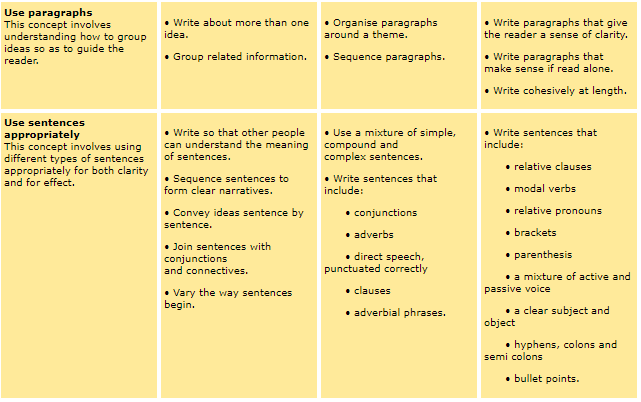 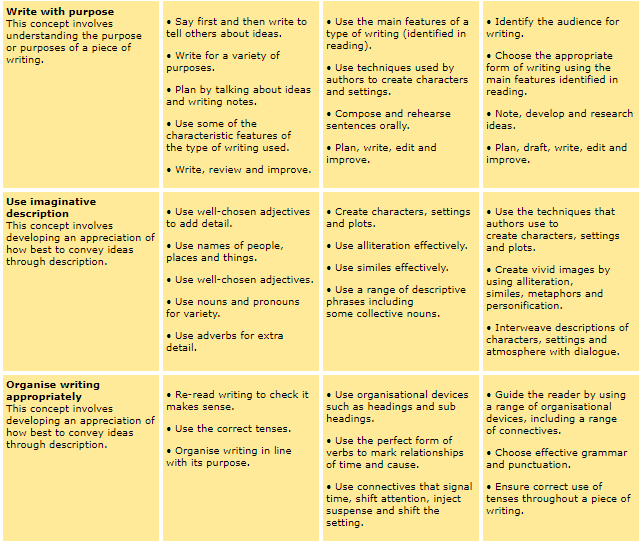 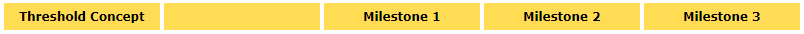 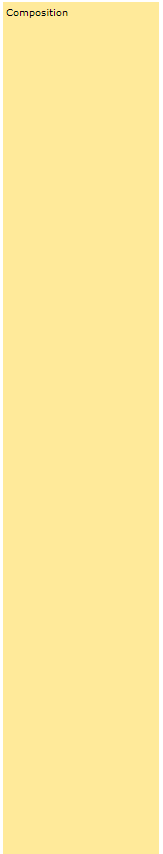 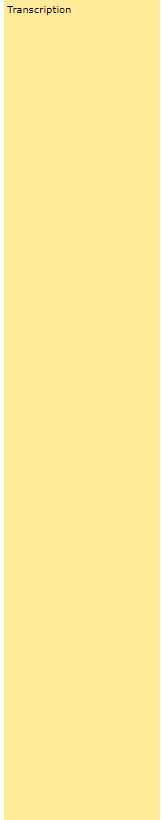 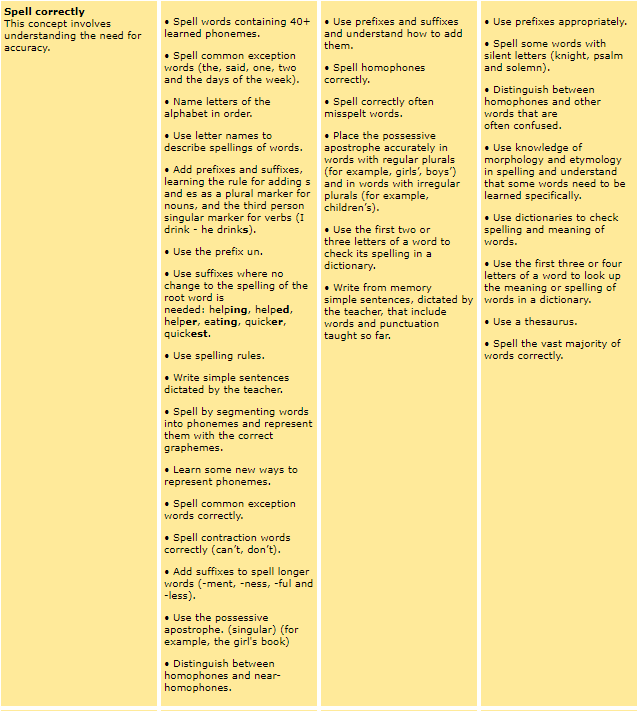 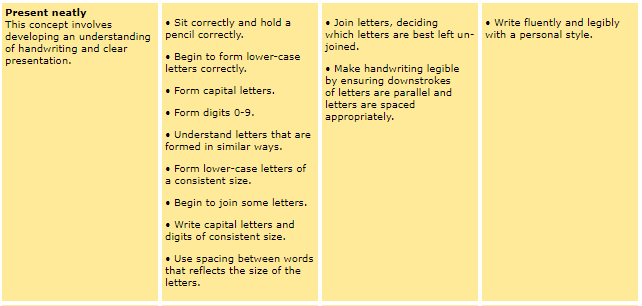 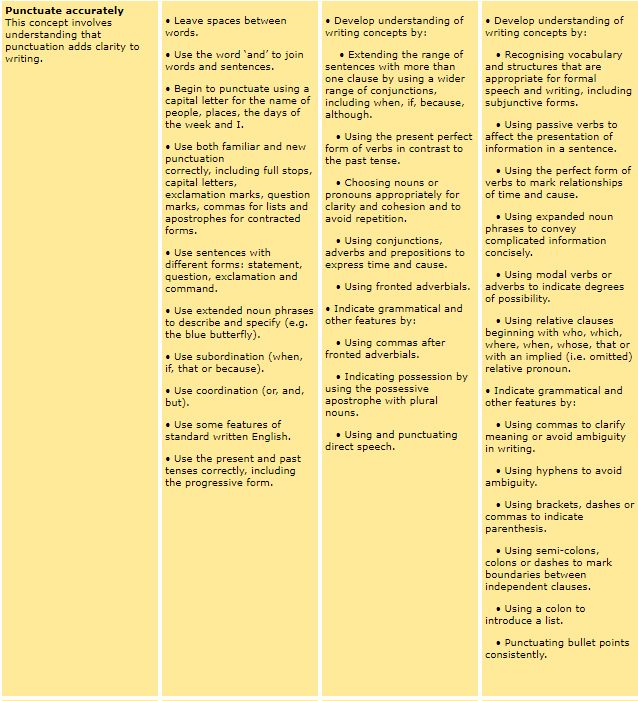 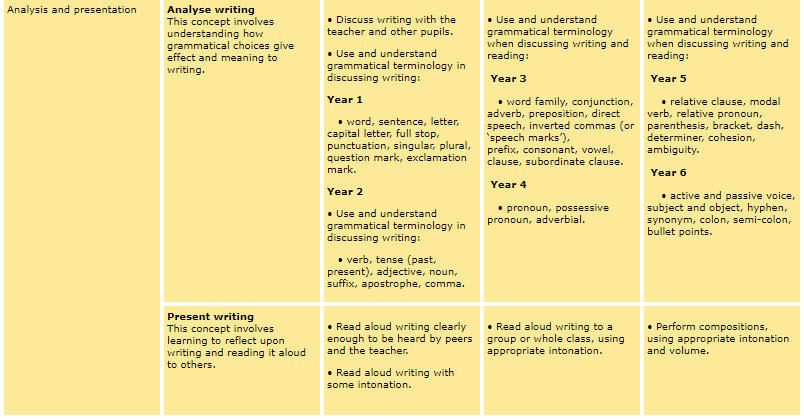 